TimelineTimelineTimelineTopicDescriptionRough Timeline Introduction to Forensic ScienceStudents engage with a mock crime scene, collect evidence, and evaluate types of information3 WeeksHair and FingerprintsEvaluate and defend the value of hair and fingerprints as evidence3 WeeksForensic SerologyAnalyze and evaluate evidence derived from blood.3 WeeksThe Data of DeathUse models to interpret the dead remains of an organism3 WeeksNon-Biological EvidenceAnalyze evidence that is non-living3 WeeksCrime Scene InvestigationInvestigate a crime and create a claim based on collected evidence and reasoned argument3 WeeksTopic: Introduction to Forensic ScienceTopic: Introduction to Forensic ScienceTopic: Introduction to Forensic ScienceTopic: Introduction to Forensic ScienceLevel 4Level 3Level 2Level 1In addition to score 3.0 performance, the student demonstrates in-depth inferences and applications that go beyond what was taught.In response to observed phenomena, students will…Implement the 7 S’s(secure the scene, separate the witnesses, scan the scene, seeing the scene, sketching the scene, searching for evidence, securing and collecting evidence) in a mock crime sceneAnalyze a crime scene and generate questions based on informative pieces of evidence.Distinguish between relevant and irrelevant evidence and discuss the validity and value of different types of information including eye witness testimony.In response to observed phenomena, students will…Recognize or recall specific vocabulary such as: Forensics, CSI Effect, Locard’s Exchange Principle, types of evidence: physical, testimonial, class, individual, circumstantial, direct.Basic knowledge such as:Explain the impact of the CSI Effect on people’s perceptions.Classify different types of evidenceDescribe the participants of forensic investigationsStudent’s performance reflects insufficient progress towards foundational skills and knowledge.Topic: Hair and FingerprintsTopic: Hair and FingerprintsTopic: Hair and FingerprintsTopic: Hair and FingerprintsLevel 4Level 3Level 2Level 1In addition to score 3.0 performance, the student demonstrates in-depth inferences and applications that go beyond what was taught.In response to observed phenomena, students will…Compare and contrast fingerprints to deduce whether or not they are from the same sourceUse proper techniques to obtain fingerprintsInvestigate the structure of hair to determine what makes it uniqueMake and defend a claim about the value of fingerprint and/or hair as evidence in the courtroomIn response to observed phenomena, students will…Recognize or recall specific vocabulary such as:Arch, Loop, Whorl,  Minutiae, Latent Fingerprints, Plastic Fingerprints, Visible Fingerprints, Cuticle, Cortex, MedullaBasic knowledge such as:Describe the anatomy of a fingerprintClassify fingerprints according to their fingerprint typeExplain techniques used to obtain fingerprints from a crime sceneDescribe the anatomy of hairExplain the differences between different hair samples (human/human or human/animal)Student’s performance reflects insufficient progress towards foundational skills and knowledge.Topic: Forensic SerologyTopic: Forensic SerologyTopic: Forensic SerologyTopic: Forensic SerologyLevel 4Level 3Level 2Level 1In addition to score 3.0 performance, the student demonstrates in-depth inferences and applications that go beyond what was taught.In response to observed phenomena, students will…Use modeling to describe human blood types.Use mathematical techniques to interpret blood spatter at a crime scene.Investigate factors that affect blood spatter and create rules that describe the observed relationship.Create a model to determine the severity of punishment related to different schedules of drugs under the Controlled Substance Act.Make and defend a claim about the value of forensic serology in the courtroom.In response to observed phenomena, students will…Recognize or recall specific vocabulary such as:Serology, red blood cells, white blood cells, platelets, plasma, Punnett square,  antibodies, antigens, agglutination, point of origin, DNA, blood spatter, angle of impact, gel electrophoresis, toxicologyBasic knowledge such as:Describe basic functions of each component of blood.Describe the varying structures of red blood cells that create the different blood types.Analyze blood spatter. Interpret DNA test results.Classify drugs based on individual characteristics.Student’s performance reflects insufficient progress towards foundational skills and knowledge.Topic: The Data of DeathTopic: The Data of DeathTopic: The Data of DeathTopic: The Data of DeathLevel 4Level 3Level 2Level 1In addition to score 3.0 performance, the student demonstrates in-depth inferences and applications that go beyond what was taught.In response to observed phenomena, students will…Make a claim about postmortem interval based on quantitative data.Apply knowledge of entomological factors to crime scene investigation.Use models to predict information for a biological profile such as the sex, age, origin, stature, and cause of death of skeletal remains.  In response to observed phenomena, students will…Recognize or recall specific vocabulary such as:Forensic entomology, postmortem interval (PMI), rigor mortis, algor mortis, livor mortisBasic knowledge such as:Describe the major changes that happen to a body after death.Describe the progression of entomological activity that occurs after death. (For example: insect life cycle and species succession.)Name/identify the major bones in the human skeleton.Use a graphic organizer to communicate the differences among various types of skeletons.Student’s performance reflects insufficient progress towards foundational skills and knowledge.Topic: Non-biological EvidenceTopic: Non-biological EvidenceTopic: Non-biological EvidenceTopic: Non-biological EvidenceLevel 4Level 3Level 2Level 1In addition to score 3.0 performance, the student demonstrates in-depth inferences and applications that go beyond what was taught.In response to observed phenomena, students will…Create a rule to describe patterns in a handwriting sample.Compare and contrast handwriting samples to determine whether or not they are from the same source.Analyze the authenticity of questionable documents.Identify the psychology that is at the root of a criminal's specific action.Effectively communicate information gathered through research regarding the psychological behaviors of criminalsCompare and contrast impression patterns to determine whether or not they are from the same source. In response to observed phenomena, students will…Recognize or record specific vocabulary such as: forgery, handwriting characteristics, counterfeit, forensic psychology, sociopath, MacDonald triad, impression evidenceBasic knowledge such as:Explain factual/measurable characteristics of handwritingApply chromatography techniques to compare ink samplesDescribe characteristics of U.S. currency that are designed to prevent counterfeiting.Describe the relationship between criminal behavior and a person's psychology.Describe the conditions that create impression evidence.Student’s performance reflects insufficient progress towards foundational skills and knowledge.Topic: Crime Scene InvestigationTopic: Crime Scene InvestigationTopic: Crime Scene InvestigationTopic: Crime Scene InvestigationLevel 4Level 3Level 2Level 1In addition to score 3.0 performance, the student demonstrates in-depth inferences and applications that go beyond what was taught.In response to observed phenomena, students will…Apply investigative techniques to collect, observe, and analyze "evidence" at a mock crime scene.Plan and conduct a scientific test in order to compare known and unknown samples.Evaluate the quality and validity of different types of evidence.Make and defend a claim based on crime scene evidence.In response to observed phenomena, students will…Recognize or recall specific vocabulary such as: Claim, evidence, probative valueBasic knowledge such as:Describe the investigative techniques used at a crime sceneUnderstand how jurors weigh evidence in the courtroomStudent’s performance reflects insufficient progress towards foundational skills and knowledge.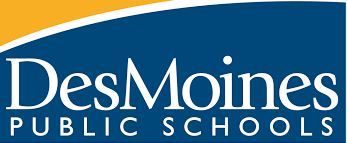 